Kabyssens lune retter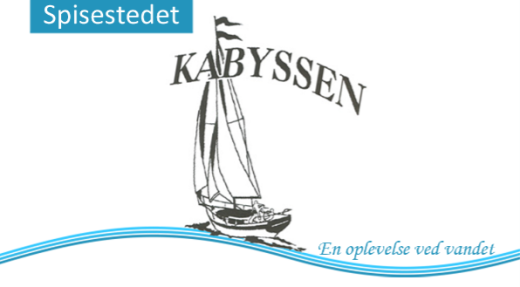 Kl. 12:00–16:00Menu 						Pris:Ristet skine m. bacon og spejlæg				48 kr.Fritteret camembert m. solbærsyltetøj			48 kr.Frikadeller 2 stk. m. rødkål og surt			48 kr.Hakkebøf m. spejlæg					69 kr.Leverpostej m. bacon surt				42 kr.Mørbradbøf m. bløde løg				73 kr.Pariserbøf m. rå løg, rødbeder, pickles,			73 kr.
peberrod og æggeblommeStjerneskud – 1 dampet og 1 stegt fiskefilet			68 kr.
m. 2 slags dressing, rejer og aspargesStjerneskud Mini – 1 stegt fiskefilet			58 kr.
m. 2 slags dressing, rejer og asparges